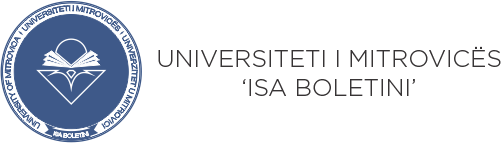 Rezultatet nga lenda “Menaxhimi i projekteve”			Ligjerues: 	Besart Hajrizi, PhD Candidate			Asistente: 	Filloreta Kunoviku Demiri, PhD Candidate*Verejtje: Konsultimetmbahen me date 03.03.2017, E Premtengaora 15:30 ne sallën A2(Secili student duhetposeduarprojektinnëditën e konsultimeve)Nr.Emri dhe MbiemriNota1.AjsheImeri52.N/A53.AltinaKamberaj94.Egzon Hyseni65.EnisaBashota86.Florina Thaçi77.Lorita Ibrahimi88.Valmir Salihu7